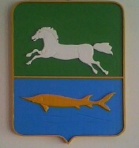  АДМИНИСТРАЦИЯ НАРЫМСКОГО СЕЛЬСКОГО ПОСЕЛЕНИЯПАРАБЕЛЬСКОГО РАЙОНА ТОМСКОЙ ОБЛАСТИПОСТАНОВЛЕНИЕ 02.08.2018                                                                                                                         №53а Об утверждении Порядка осуществления контроля за соблюдением Федерального закона от 05.04.2013 г. № 44-ФЗ «О контрактной система в сфере закупок товаров, работ, услуг для обеспечения государственных и муниципальных нужд»  органом внутреннего муниципального финансового контроля в муниципальном образовании «Нарымское сельское поселение»В соответствии с частью 11 статьи 99 Федерального закона от 05.04.2013 № 44-ФЗ                           «О контрактной системе в сфере закупок товаров, работ, услуг для обеспечения государственных и муниципальных нужд»,  приказом Федерального казначейства от 12 марта 2018 года № 14н «Об утверждении Общих требований к осуществлению органами государственного (муниципального) финансового контроля, являющимися органами (должностными лицами) исполнительной власти субъектов Российской Федерации (местных администраций), контроля за соблюдением Федерального закона «О контрактной системе в сфере закупок товаров, работ, услуг для обеспечения государственных и муниципальных нужд», руководствуясь Федеральным законом от 06.10.2003 №131-ФЗ  «Об общих принципах организации местного самоуправления в Российской Федерации», Уставом муниципального образования «Нарымское  сельское поселение»,ПОСТАНОВЛЯЮ:Утвердить Порядок осуществления контроля за соблюдением Федерального закона от 05.04.2013 г. № 44-ФЗ  «О контрактной системе в сфере закупок товаров, работ, услуг для обеспечения государственных и муниципальных нужд» органом внутреннего муниципального финансового контроля в муниципальном образовании «Нарымское сельское поселение» согласно приложению к настоящему постановлению.Отменить постановление Администрации Нарымского сельского поселения от 16.05.2014 №40а «Об утверждении порядка осуществления ведомственного контроля в сфере закупок товаров работ, услуг для нужд муниципального образования  «Нарымское сельское поселение»»3. Действия настоящего постановления распространить на правоотношения, возникшие с 13 апреля 2018 года. 4.  Разместить настоящее постановление на официальном сайте муниципального образования Нарымское сельское поселение в информационно-телекоммуникационной сети «Интернет» www.narimskoe.ru.Опубликовать данное постановление в информационном бюллетене Администрации и Совета Нарымского сельского поселения.Контроль за исполнением настоящего постановления оставляю за собойГлава поселения                                                                                  С.В.АбдрашитоваПриложение  к постановлению Администрации от 02.08.2018 №53аПОРЯДОКосуществления контроля  за соблюдением Федерального закона №44  от 5 апреля 2013 года  «О контрактной системе в сфере закупок товаров, работ, услуг для обеспечения государственных и муниципальных нужд» органом внутреннего муниципального финансового контроля в муниципальном образовании «Нарымское сельское поселение»I. Общие положения1. Настоящий Порядок предусматривает процедуру осуществления контроля за соблюдением законодательства Российской Федерации и иных нормативных правовых актов о контрактной системе в сфере закупок товаров, работ, услуг для обеспечения муниципальных нужд муниципального образования «Нарымское сельское поселение» (далее – контроль в сфере закупок) органом внутреннего муниципального финансового контроля в целях установления законности составления и исполнения бюджета Нарымского сельского поселения в отношении расходов, связанных с осуществлением закупок, достоверности учета таких расходов и отчетности в соответствии с Федеральным законом от 05.04.2013 №44-ФЗ «О контрактной системе в сфере закупок товаров, работ, услуг для обеспечения государственных и муниципальных нужд» (далее – Федеральный закон 
о контрактной системе), Бюджетным кодексом Российской Федерации 
и принимаемыми в соответствии с ними нормативными правовыми актами Российской Федерации.2. Контроль в сфере закупок осуществляет Администрация Нарымского сельского поселения (далее – орган финансового контроля) в форме плановых и внеплановых проверок (далее – контрольные мероприятия), которые подразделяются на выездные и камеральные проверки, а также встречные проверки, проводимые в рамках выездных и (или) камеральных проверок.3. Деятельность органа финансового контроля по контролю за соблюдением Федерального закона о контрактной системе (далее – деятельность по контролю) должна основываться на принципах законности, объективности, эффективности, независимости, профессиональной компетентности, достоверности результатов и гласности.4. Контроль в сфере закупок осуществляется в отношении заказчиков, контрактных служб, контрактных управляющих, комиссий по осуществлению закупок и их членов, уполномоченных органов, уполномоченных учреждений, осуществляющих действия, направленные на осуществление закупок товаров, работ, услуг для муниципальных нужд муниципального образования «Нарымское сельское поселение», в соответствии с Федеральным законом о контрактной системе (далее – субъекты контроля) в соответствии с частью 8 статьи 99 Федерального закона о контрактной системе в отношении:1) соблюдения требований к обоснованию закупок и обоснованности закупок;2) соблюдения правил нормирования в сфере закупок;3) обоснования начальной (максимальной) цены контракта, цены контракта, заключаемого с единственным поставщиком (подрядчиком, исполнителем), включенной в план-график;4) применения заказчиком мер ответственности и совершения иных действий в случае нарушения поставщиком (подрядчиком, исполнителем) условий контракта;5) соответствия поставленного товара, выполненной работы (ее результата) или оказанной услуги условиям контракта;6) своевременности, полноты и достоверности отражения в документах учета поставленного товара, выполненной работы (ее результата) или оказанной услуги;7) соответствия использования поставленного товара, выполненной работы (ее результата) или оказанной услуги целям осуществления закупки.5. Должностными лицами органа финансового контроля, осуществляющими деятельность по контролю, являются: 1) руководитель органа финансового контроля – Глава Администрации Нарымского сельского поселения; 2) руководители (заместители руководителей) структурных подразделений органа финансового контроля, ответственные за организацию осуществления контрольных мероприятий – ведущий специалист-финансист; 3) иные должностные лица органа финансового контроля, уполномоченные на участие в проведении контрольных мероприятий в соответствии с распоряжением руководителя органа финансового контроля о назначении контрольного мероприятия. 6. Должностные лица, указанные в пункте 5 настоящего Порядка, обязаны:1) соблюдать требования нормативных правовых актов в установленной сфере деятельности органа финансового контроля;2) проводить контрольные мероприятия в соответствии с распоряжением руководителя органа финансового контроля;3) знакомить руководителя или уполномоченное должностное лицо субъекта контроля с копией распоряжением руководителя органа финансового контроля о назначении контрольного мероприятия, о приостановлении, возобновлении, продлении срока проведения выездной и камеральной проверок, об изменении состава проверочной группы органа финансового контроля, а также с результатами выездной и камеральной проверки;4) при выявлении факта совершения действия (бездействия), содержащего признаки состава преступления, направлять в правоохранительные органы информацию о таком факте и (или) документы и иные материалы, подтверждающие такой факт, в течение 3 рабочих дней с даты выявления такого факта по решению руководителя органа финансового контроля;5) при выявлении обстоятельств и фактов, свидетельствующих о признаках нарушений, относящихся к компетенции другого государственного (муниципального) органа (должностного лица), направлять информацию о таких обстоятельствах и фактах в соответствующий орган (должностному лицу) в течение 10 рабочих дней с даты выявления таких обстоятельств и фактов по решению руководителя органа финансового контроля.7. Должностные лица, указанные в пункте 5 настоящего Порядка, в соответствии с частью 27 статьи 99 Федерального закона о контрактной системе имеют право:1) запрашивать и получать на основании мотивированного запроса в письменной форме документы и информацию, необходимые для проведения контрольных мероприятий;2) при осуществлении контрольных мероприятий беспрепятственно по предъявлении служебных удостоверений и копии распоряжения руководителя органа финансового контроля о назначении контрольного мероприятия посещать помещения и территории, которые занимают субъекты контроля, требовать предъявления поставленных товаров, результатов выполненных работ, оказанных услуг, а также проводить необходимые экспертизы и другие мероприятия по контролю;3) выдавать обязательные для исполнения предписания об устранении выявленных нарушений законодательства Российской Федерации и иных нормативных правовых актов о контрактной системе в сфере закупок (далее –  законодательство о контрактной системе в сфере закупок) в случаях, предусмотренных законодательством Российской Федерации;4) обращаться в суд, арбитражный суд с исками о признании осуществленных закупок недействительными в соответствии с Гражданским кодексом Российской Федерации;5) осуществлять иные действия, предусмотренные Федеральным законом о контрактной системе.8. Все документы, составляемые должностными лицами органа финансового контроля в рамках контрольного мероприятия, приобщаются к материалам контрольного мероприятия, учитываются и хранятся, в том числе с применением автоматизированных информационных систем.9. Запросы о представлении документов и информации, акты проверок, предписания вручаются руководителям или уполномоченным должностным лицам субъектов контроля (далее – представитель субъекта контроля) либо направляются заказным почтовым отправлением с уведомлением о вручении или иным способом, свидетельствующим о дате его получения адресатом, в том числе с применением автоматизированных информационных систем.10. Срок представления субъектом контроля документов и информации устанавливается в запросе и отсчитывается с даты получения запроса субъектом контроля.11. Использование единой информационной системы в сфере закупок, а также ведение документооборота в единой информационной системе в сфере закупок при осуществлении деятельности по контролю осуществляется в порядке, установленном законодательством Российской Федерации.  Обязательными документами для размещения в единой информационной системе в сфере закупок являются отчет о результатах выездной или камеральной проверки, который оформляется в соответствии с пунктом 44 настоящего Порядка, предписание, выданное субъекту контроля, в соответствии с подпунктом 1 пункта 44 настоящего Порядка. 12. Должностные лица, указанные в пункте 5 настоящего Порядка, несут ответственность за решения и действия (бездействие), принимаемые (осуществляемые) в процессе осуществления контрольных мероприятий, в соответствии с законодательством Российской Федерации.13. К процедурам осуществления контрольного мероприятия относятся назначение контрольного мероприятия, проведение контрольного мероприятия и реализация результатов проведения контрольного мероприятия.II. Назначение контрольных мероприятий14. Контрольное мероприятие проводится должностным лицом (должностными лицами) органа финансового контроля на основании распоряжения руководителя органа финансового контроля о назначении контрольного мероприятия, в котором указываются следующие сведения:1) наименование проверяемого субъекта контроля;2) место нахождения субъекта контроля;3) место фактического осуществления деятельности субъекта контроля;4) проверяемый период;5) основание проведения контрольного мероприятия;6) тема контрольного мероприятия;7) фамилия, имя, отчество должностного лица органа финансового контроля (при проведении камеральной проверки одним должностным лицом), членов проверочной группы, руководителя проверочной группы органа финансового контроля (при проведении контрольного мероприятия проверочной группой), уполномоченных на проведение контрольного мероприятия, а также экспертов, представителей экспертных организаций, привлекаемых к проведению контрольного мероприятия;8) срок проведения контрольного мероприятия;9) перечень основных вопросов, подлежащих изучению в ходе проведения контрольного мероприятия. 15. Изменение состава должностных лиц проверочной группы органа финансового контроля, а также замена должностного лица органа финансового контроля (при проведении камеральной проверки одним должностным лицом), уполномоченных на проведение контрольного мероприятия, оформляется распоряжением руководителя органа финансового контроля.16. Плановые проверки осуществляются в соответствии с планом контрольных мероприятий органа финансового контроля, утверждаемого руководителем органа финансового контроля в срок не позднее 15 января года проведения проверок (далее – план). 17. План и вносимые в него изменения должны быть размещены в единой информационной системе в сфере закупок не позднее 10 рабочих дней со дня их утверждения. Внесение изменений в план осуществляется по решению руководителя органа финансового контроля на основании:1) поступления запросов (обращений) структурных подразделений Администрации Нарымского сельского поселения, а также иных организаций и граждан;2) внесения изменений в законодательные и иные нормативные правовые акты Российской Федерации, муниципальные правовые акты;3) выявления в ходе подготовки контрольного мероприятия существенных обстоятельств, требующих изменения наименования субъектов контроля, сроков проведения контрольного мероприятия;4) изменения организационно-правовой формы субъекта контроля, его реорганизации или ликвидации.18. В плане указываются субъекты контроля, проверяемый период, тема проверки, сроки проведения проверки.19. Периодичность проведения плановых проверок в отношении одного субъекта контроля составляет не более одного раза в год. 20. Внеплановые проверки проводятся в соответствии с решением руководителя органа финансового контроля, принятого в следующих случаях:1) по результатам рассмотрения акта, оформленного по результатам выездной или камеральной проверки, с учетом возражений субъекта контроля (при их наличии) и иных материалов выездной или камеральной проверки, в срок не более 30 рабочих дней со дня подписания акта; 2) на основании поступившей информации о нарушении законодательства Российской Федерации о контрактной системе в сфере закупок товаров, работ, услуг для обеспечения государственных и муниципальных нужд и принятых в соответствии с ним нормативных правовых (правовых) актов;3) истечение срока исполнения ранее выданного предписания органа финансового контроля. III. Проведение контрольных мероприятий21. Камеральная проверка может проводиться одним должностным лицом или проверочной группой органа финансового контроля.22. Выездная проверка проводится проверочной группой органа финансового контроля в составе не менее двух должностных лиц органа финансового контроля.23. Руководителем проверочной группы органа финансового контроля назначается должностное лицо органа финансового контроля, уполномоченное составлять протоколы об административных правонарушениях.В случае если камеральная проверка проводится одним должностным лицом органа финансового контроля, данное должностное лицо должно быть уполномочено составлять протоколы об административных правонарушениях.24. Камеральная проверка проводится по месту нахождения органа финансового контроля на основании документов и информации, представленных субъектом контроля по запросу органа финансового контроля, а также документов и информации, полученных в результате анализа данных единой информационной системы в сфере закупок.25. Срок проведения камеральной проверки не может превышать                     20 рабочих дней со дня получения от субъекта контроля документов и информации по запросу органа финансового контроля.26. При проведении камеральной проверки должностным лицом органа финансового контроля (при проведении камеральной проверки одним должностным лицом) либо проверочной группой органа финансового контроля проводится проверка полноты представленных субъектом контроля документов и информации по запросу органа финансового контроля в течение 3 рабочих дней со дня получении от субъекта контроля таких документов и информации.27. В случае если по результатам проверки полноты представленных субъектом контроля документов и информации в соответствии с пунктом 26 настоящего Порядка установлено, что субъектом контроля не в полном объеме представлены запрошенные документы и информация, проведение камеральной проверки приостанавливается в соответствии с подпунктом 4 пункта 34 настоящего Порядка со дня окончания проверки полноты представленных субъектом контроля документов и информации.Одновременно с направлением копии распоряжения руководителя органа финансового контроля о приостановлении камеральной проверки в соответствии с пунктом 36 настоящего Порядка в адрес субъекта контроля направляется повторный запрос о представлении недостающих документов и информации, необходимых для проведения проверки.В случае непредставления субъектом контроля документов и информации по повторному запросу органа финансового контроля по истечении срока приостановления проверки в соответствии с подпунктом 4 пункта 34 настоящего Порядка проверка возобновляется.28. Выездная проверка проводится по месту нахождения и месту фактического осуществления деятельности субъекта контроля.29. Срок проведения выездной проверки не может превышать 30 рабочих дней.30. В ходе выездной проверки проводятся контрольные действия по документальному и фактическому изучению деятельности субъекта контроля.Определение объема выборки, состава необходимых документов и информации о закупках, сроков их представления, осуществляется руководителем проверочной группы органа финансового контроля.Контрольные действия по документальному изучению проводятся путем анализа финансовых, бухгалтерских, отчетных документов, документов о планировании и осуществлении закупок и иных документов субъекта контроля с учетом устных и письменных объяснений должностных, материально ответственных лиц субъекта контроля и осуществления других действий по контролю.Контрольные действия по фактическому изучению проводятся путем осмотра, инвентаризации, наблюдения, пересчета, экспертизы, контрольных замеров и осуществления других действий по контролю.31. Срок проведения выездной или камеральной проверки может быть продлен не более чем на 10 рабочих дней по решению руководителя органа финансового контроля.Решение о продлении срока контрольного мероприятия принимается на основании мотивированного обращения должностного лица органа финансового контроля (при проведении камеральной проверки одним должностным лицом) либо руководителя проверочной группы органа финансового контроля.Основанием продления срока контрольного мероприятия является получение в ходе проведения проверки информации о наличии в деятельности субъекта контроля нарушений законодательства о контрактной системе в сфере закупок, требующей дополнительного изучения.32. В рамках выездной или камеральной проверки проводится встречная проверка по решению руководителя органа финансового контроля, принятого на основании мотивированного обращения должностного лица органа финансового контроля (при проведении камеральной проверки одним должностным лицом) либо руководителя проверочной группы органа финансового контроля.При проведении встречной проверки проводятся контрольные действия в целях установления и (или) подтверждения либо опровержения фактов нарушений законодательства о контрактной системе в сфере закупок.33. Встречная проверка проводится в порядке, установленном для выездных или камеральных проверок в соответствии с пунктами 21 – 24, 28, 30 настоящего Порядка. Срок проведения встречной проверки не может превышать 20 рабочих дней. 34. Проведение выездной или камеральной проверки по решению руководителя органа финансового контроля, принятого на основании мотивированного обращения должностного лица органа финансового контроля (при проведении камеральной проверки одним должностным лицом) либо руководителя проверочной группы органа финансового контроля, может быть приостановлено на общий срок не более 30 рабочих дней в следующих случаях:1) на период проведения встречной проверки, но не более чем на 20 рабочих дней;2) на период организации и проведения экспертиз, но не более чем на 20 рабочих дней;3) на период воспрепятствования проведению контрольного мероприятия и (или) уклонения от проведения контрольного мероприятия, но не более чем на 20 рабочих дней;4) на период, необходимый для представления субъектом контроля документов и информации по повторному запросу органа финансового контроля, но не более чем на 10 рабочих дней;5) на период не более 20 рабочих дней при наличии обстоятельств, которые делают невозможным дальнейшее проведение контрольного мероприятия по причинам, не зависящим от должностного лица органа финансового контроля (при проведении камеральной проверки одним должностным лицом) либо проверочной группы органа финансового контроля, включая наступление обстоятельств непреодолимой силы.35. Решение о возобновлении проведения выездной или камеральной проверки принимается в срок не более 2 рабочих дней:1) после завершения проведения встречной проверки и (или) экспертизы согласно подпунктам 1, 2 пункта 34 настоящего Порядка;2) после устранения причин приостановления проведения проверки, указанных в подпунктах 3 – 5 пункта 34 настоящего Порядка;3) после истечения срока приостановления проверки в соответствии с подпунктами 3 – 5 пункта 34 настоящего Порядка.36. Решение о продлении срока проведения выездной или камеральной проверки, приостановлении, возобновлении проведения выездной или камеральной проверки оформляется распоряжением руководителя органа финансового контроля, в котором указываются основания продления срока проведения проверки, приостановления, возобновления проведения проверки.Копия приказа руководителя органа финансового контроля о продлении срока проведения выездной или камеральной проверки, приостановлении, возобновлении проведения выездной или камеральной проверки направляется (вручается) субъекту контроля в срок не более 3 рабочих дней со дня издания соответствующего распоряжения.37. В случае непредставления или несвоевременного представления документов и информации по запросу органа финансового контроля либо представления заведомо недостоверных документов и информации органом финансового контроля применяются меры ответственности в соответствии с законодательством Российской Федерации об административных правонарушениях.Факт непредставления субъектом контроля документов и информации фиксируется в акте, который оформляется по результатам выездной, камеральной или встречной проверки.IV. Оформление результатов контрольных мероприятий38. По результатам выездной или камеральной проверки в срок не более 3 рабочих дней, исчисляемых со дня, следующего за днем окончания срока проведения контрольного мероприятия, оформляется акт в двух экземплярах, который подписывается должностным лицом органа финансового контроля (при проведении камеральной проверки одним должностным лицом) либо всеми членами проверочной группы органа финансового контроля (при проведении проверки проверочной группой).39. Результаты встречной проверки оформляются актом в двух экземплярах, который подписывается должностным лицом органа финансового контроля (при проведении камеральной проверки одним должностным лицом) либо всеми членами проверочной группы органа финансового контроля (при проведении проверки проверочной группой) в последний день проведения проверки и приобщается к материалам выездной или камеральной проверки соответственно.. К акту, оформленному по результатам выездной или камеральной проверки, прилагаются результаты экспертиз, фото-, видео- и аудиоматериалы, акт встречной проверки (в случае ее проведения), а также иные материалы, полученные в ходе проведения контрольных мероприятий.41. Акт, оформленный по результатам выездной или камеральной проверки, в срок не более 3 рабочих дней со дня его подписания должен быть вручен (направлен) представителю субъекта контроля.42. Субъект контроля вправе представить письменные возражения на акт, оформленный по результатам выездной или камеральной проверки, в срок не более 10 рабочих дней со дня получения такого акта.Письменные возражения субъекта контроля приобщаются к материалам проверки.43. Акт, оформленный по результатам выездной или камеральной проверки, возражения субъекта контроля (при их наличии) и иные материалы выездной или камеральной проверки подлежат рассмотрению руководителем органа финансового контроля.44. По результатам рассмотрения акта, оформленного по результатам выездной или камеральной проверки, с учетом возражений субъекта контроля (при их наличии) и иных материалов выездной или камеральной проверки руководитель органа финансового контроля принимает решение, которое оформляется распоряжением руководителя органа финансового контроля в срок не более 30 рабочих дней со дня подписания акта:1) о выдаче обязательного для исполнения предписания в случаях, установленных Федеральным законом о контрактной системе;2) об отсутствии оснований для выдачи предписания;3) о проведении внеплановой выездной проверки.Одновременно с подписанием вышеуказанного распоряжения руководителя органа финансового контроля руководителем органа финансового контроля утверждается отчет о результатах выездной или камеральной проверки, в который включаются все отраженные в акте нарушения, выявленные при проведении проверки, и подтвержденные после рассмотрения возражений субъекта контроля (при их наличии). Отчет о результатах выездной или камеральной проверки подписывается должностным лицом органа финансового контроля (при проведении камеральной проверки одним должностным лицом) либо руководителем проверочной группы органа финансового контроля, проводившими проверку.Отчет о результатах выездной или камеральной проверки приобщается к материалам проверки.V. Реализация результатов контрольных мероприятий45. В случаях, если по результатам проведения проверки выявлены нарушения законодательства в сфере закупок, орган финансового контроля в срок не ранее чем через 5 рабочих дней с момента получения акта выдает предписание субъекту контроля об устранении нарушений законодательства в сфере закупок.46. В случае, если орган финансового контроля пришел к выводу о том, что выявленные нарушения не повлияли на результаты в сфере закупок, он вправе не выдавать предписание об устранении нарушений законодательства в сфере закупок.47. В предписании должны быть указаны:место выдачи предписания;Фамилии, имена, отчества, наименования должностей проверяющих;Сведения об акте проверки, на основании которого выдается предписание;Наименование субъекта контроля, которому выдается предписание;Требования о совершении действий, направленных на устранение нарушений законодательства в сфере закупок;Сроки, в течение которых должно быть исполнено предписание;Сроки, в течение которых в Орган контроля должно поступить подтверждение исполнения предписания.Предписание подписывается руководителем Органа контроля. Предписание приобщается к материалам проверки.50. Предписание направляется (вручается) представителю субъекта контроля в срок не более 5 рабочих дней со дня принятия решения о выдаче обязательного для исполнения предписания.При этом в рамках осуществления внутреннего муниципального финансового контроля, предусмотренного пунктами 1 – 3 части 8 статьи 99 Федерального закона о контрактной системе, указанные предписания выдаются до начала закупки.  По результатам встречной проверки предписание субъекту контроля  не выдается.51. Предписание подлежит исполнению в срок, установленный предписанием.При наличии объективных причин, препятствующих исполнению предписания, срок, установленный в предписании, продлевается руководителем органа финансового контроля по мотивированному обращению субъекта контроля. Обращение о продлении срока исполнения предписания направляется в орган финансового контроля не позднее чем за 5 рабочих дней до истечения срока исполнения предписания.52. Должностное лицо органа финансового контроля (при проведении камеральной проверки одним должностным лицом) либо руководитель проверочной группы органа финансового контроля обязаны осуществлять контроль за выполнением субъектом контроля предписания.О     результатах    исполнения       предписания    субъект контроля проинформирует  орган финансового контроля  не позднее 5 дней с даты исполнения предписания с предоставлением копий документов, подтверждающих исполнение.В случае неисполнения в установленный срок предписания органа финансового контроля к лицу, не исполнившему такое предписание, применяются меры ответственности в соответствии с законодательством Российской Федерации.VI . Размещение информации о проведении органом финансового контроля плановых и внеплановых проверок, об их результатах и выданных предписаниях53. Информация о проведении органом финансового контроля плановых и внеплановых проверок, об их результатах и выданных предписаниях размещается в единой информационной системе и (или) реестре жалоб, плановых и внеплановых проверок, принятых по ним решений и выданных предписаний. 54. Предписание размещается в единой информационной системе и (или) реестре жалоб, плановых и внеплановых проверок, принятых по ним решений и выданных предписаний в течение 3 рабочих дней со дня его выдачи.55.  Размещать информацию по контролю в сфере закупок в единой информационной системе и (или) реестре жалоб, плановых и внеплановых проверок, принятых по ним решений и выданных предписаний имеют право должностные лица органа финансового контроля, уполномоченные на проведение проверок и имеющие электронную цифровую подпись.VII. Обжалование действий (бездействий) должностных лицоргана финансового контроля56. Обжалование предписания органа финансового контроля может осуществляться в судебном порядке в соответствии с действующим законодательством Российской Федерации. 57. Отмена предписания органа финансового контроля возможна на основании судебного решения в соответствии с законодательством Российской Федерации.